Sciences et techno dans les programmes  Explorer le monde du vivant, des objets et de la matière au cycle 1Découvrir le monde vivantExplorer la matière Utiliser, fabriquer, manipuler des objetsUtiliser des outils numériquesEduscol Orientations générales- Reconnaître les principales étapes du développement d'un animal ou d'un végétal, dans une situation d’observation du réel ou sur une image. Eduscol les élevages- Connaître les besoins essentiels de quelques animaux et végétaux. - Situer et nommer les différentes parties du corps humain, sur soi ou sur une représentation.- Connaître et mettre en œuvre quelques règles d'hygiène corporelle et d’une vie saine.- Choisir, utiliser et savoir désigner des outils et des matériaux adaptés à une situation, à des actions techniques spécifiques (plier, couper, coller, assembler, actionner...).- Réaliser des constructions ; construire des maquettes simples en fonction de plans ou d’instructions de montage. - Utiliser des objets numériques : appareil photo, tablette, ordinateur.- Prendre en compte les risques de l'environnement familier proche (objets et comportements dangereux, produits toxiques).Eduscol les miroirs	Eduscol les bateauxQuestionner le monde au cycle 2, Sciences et technologie au cycle 3 éduscol inscrire ces objectifs dans une logique de cycle (2)éduscol inscrire ces objectifs dans une logique de cycle (3)Cycle 2	Questionner le monde du vivant, de la matière et des objets Qu’est-ce que la matière ? éduscol approfondir ses connaissanceséduscol inscrire cette compétence dans une logique de cycleIdentifier les trois états de la matière et observer des changements d’états.éduscol séquence : l’air, de la matière ? (plusieurs documents)  Identifier un changement d’état de l’eau dans un phénomène de la vie quotidienne.Comment reconnaitre le monde vivant ? éduscol approfondir ses connaissanceséduscol inscrire cette compétence dans une logique de cycleConnaitre des caractéristiques du monde vivant, ses interactions, sa diversité. éduscol activités possibleséduscol fiche préparatoire Besoin des végétauxéduscol fiche préparatoire Rôle et place des êtres vivants dans leur milieuéduscol séquence : vivant, non vivant ? éduscol séquence : une graine, une plante  ? Reconnaitre des comportements favorables à sa santé.éduscol fiche préparatoire Education à la santéLes objets techniques. Qu’est-ce que c’est ? À quels besoins répondent-ils ? Comment fonctionnent-ils ?éduscol approfondir ses connaissanceséduscol inscrire cette compétence dans une logique de cycleComprendre la fonction et le fonctionnement d’objets fabriqués.éduscol séquence : le presse agrumes Réaliser quelques objets et circuits électriques simples, en respectant des règles élémentaires de sécurité. éduscol activités possibleséduscol fiche préparatoire électricitéCommencer à s’approprier un environnement numérique.Evaluation  éduscol Tableaux de synthèse, et fiches d’évaluation élèvesLa démarche Pratiquer, avec l’aide des professeurs, quelques moments d’une démarche d’investigation : questionnement, observation, expérience, description, raisonnement, conclusion.éduscol repères pour la mise en œuvre d’une séquenceCette première découverte de la science concerne la matière sous toutes ses formes, vivantes ou non, naturellement présentes dans notre environnement, transformées ou fabriquées, en articulant le vécu, le questionnement, l’observation de la nature et l’expérimentation avec la construction intellectuelle de premiers modèles ou concepts simples, permettant d’interpréter et expliquer. La démarche, mise en valeur par la pratique de l’observation, de l’expérimentation et de la mémorisation, développe l’esprit critique et la rigueur, le raisonnement, le gout de la recherche et l’habileté manuelle, ainsi que la curiosité et la créativité. Des expériences simples (exploration, observation, manipulation, fabrication) faites par tous les élèves permettent le dialogue entre eux, l’élaboration de leur représentation du monde qui les entoure, l’acquisition de premières connaissances scientifiques et d’habiletés techniques. La mise en œuvre de ces démarches d’investigation permet aux élèves de développer des manières de penser, de raisonner, d’agir en cultivant le langage oral et écrit. éduscol liens avec la maîtrise de la langueCycle 34 thèmes liés au concept d’énergie et à l’éducation au développement durableMatière, mouvement, énergie, information Décrire les états et la constitution de la matière à l’échelle macroscopique.Eduscol approfondir ses connaissancesEduscol progression des apprentissagesEduscol progression des apprentissages 2Observer et décrire différents types de mouvements.Eduscol approfondir ses connaissancesEduscol progression des apprentissagesIdentifier différentes sources d’énergie. Eduscol approfondir ses connaissancesEduscol progression des apprentissagesIdentifier un signal et une information.Eduscol approfondir ses connaissancesEduscol progression des apprentissagesLe vivant, sa diversité et les fonctions qui le caractérisentEduscol approfondir ses connaissances sur la biodiversité Eduscol Progressivité vivant et santé Classer les organismes, exploiter les liens de parenté pour comprendre et expliquer l’évolution des organismes.Eduscol Progressivité Expliquer les besoins variables en aliments de l’être humain ; l’origine et les techniques mises en œuvre pour transformer et conserver les aliments.Eduscol Progressivité nutrition 1Eduscol Progressivité nutrition 2Décrire comment les êtres vivants se développent et deviennent aptes à se reproduire. Eduscol Progressivité Expliquer l’origine de la matière organique des êtres vivants et son devenir.Eduscol Progressivité Matériaux et objets techniquesApprofondir ses connaissances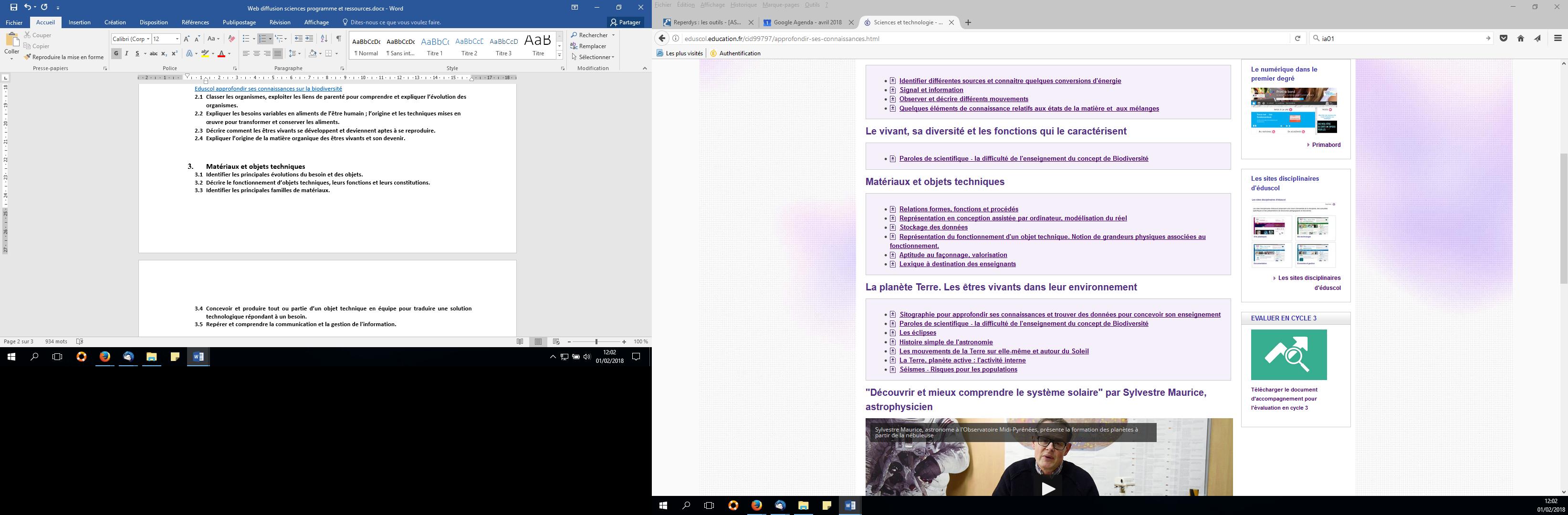 Eduscol Progressivité Identifier les principales évolutions du besoin et des objets.Décrire le fonctionnement d’objets techniques, leurs fonctions et leurs constitutions. Identifier les principales familles de matériaux.Concevoir et produire tout ou partie d’un objet technique en équipe pour traduire une solution technologique répondant à un besoin.Repérer et comprendre la communication et la gestion de l'information.La planète Terre. Les êtres vivants dans leur environnementApprofondir ses connaissances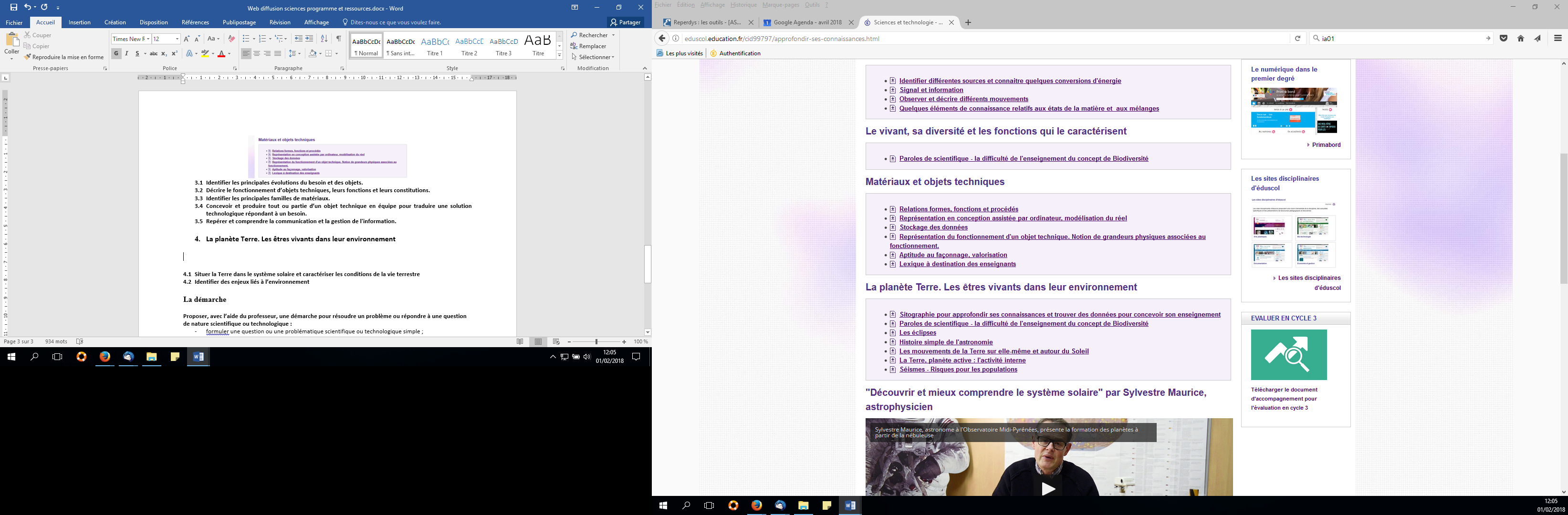 Eduscol Progressivité Situer la Terre dans le système solaire et caractériser les conditions de la vie terrestreIdentifier des enjeux liés à l’environnementApproches inter-thématiques La démarcheProposer, avec l’aide du professeur, une démarche pour résoudre un problème ou répondre à une question de nature scientifique ou technologique :formuler une question ou une problématique scientifique ou technologique simple ;proposer une ou des hypothèses pour répondre à une question ou un problème ;proposer des expériences simples pour tester une hypothèse ;interpréter un résultat, en tirer une conclusion ;formaliser une partie de sa recherche sous une forme écrite ou orale.La construction des concepts scientifiques s’appuie sur une démarche qui exige des observations, des expériences, des mesures, etc. ; la formulation d’hypothèses et leur mise à l’épreuve par des expériences, des essais ou des observations ; la construction progressive de modèles simples, permettant d’interpréter celles-ci ; la capacité enfin d’expliquer une diversité de phénomènes et de les prévoir. La réalisation de mesures et l’utilisation de certains modèles font appel aux mathématiques et en retour leur donnent des objets de contextualisation. Les exemples utilisés sont le plus souvent issus de l’environnement des élèves, devenant ainsi source de sens pour lui. Compétences travailléesDomaines du soclePratiquer des démarches scientifiques 4Imaginer, réaliser (C2) Concevoir, créer, réaliser (C3)5 (et 4 au C3)S’approprier des outils et des méthodes 2Pratiquer des langages1Mobiliser des outils numériques 2Adopter un comportement éthique et responsable3, 5Se situer dans l’espace et dans le temps5